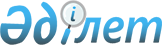 Об установлении квот на привлечение иностранной рабочей силы по приоритетным проектам на 2013 год, утверждении условий выдачи разрешений на привлечение иностранной рабочей силы по приоритетным проектам и внесении изменения в постановление Правительства Республики Казахстан от 13 января 2012 года № 45 "Об утверждении Правил установления квоты на привлечение иностранной рабочей силы в Республику Казахстан, Правил и условий выдачи разрешений иностранному работнику на трудоустройство и работодателям на привлечение иностранной рабочей силы и о внесении изменения в постановление Правительства Республики Казахстан от 19 июня 2001 года № 836 "О мерах по реализации Закона Республики Казахстан от 23 января 2001 года "О занятости населения"Постановление Правительства Республики Казахстан от 22 апреля 2013 года № 386

      Правительство Республики Казахстан ПОСТАНОВЛЯЕТ:



      1. Установить квоту на привлечение иностранной рабочей силы по приоритетным проектам на 2013 год согласно приложению к настоящему постановлению.



      2. Утвердить прилагаемые:



      1) условия выдачи разрешений на привлечение иностранной рабочей силы для реализации проекта «Расширение и реконструкция Экибастузской ГРЭС-2 с установкой энергоблока станционной № 3» (заявитель – акционерное общество «Самрук-Энерго»);



      2) условия выдачи разрешений на привлечение иностранной рабочей силы для реализации проекта «Производство вяжущих материалов специального назначения (сухих строительных смесей и цемента)» (заявитель – товарищество с ограниченной ответственностью «Геополимер»).



      3. Утратил силу постановлением Правительства РК от 15.12.2016 № 802 (вводится в действие со дня его первого официального опубликования, но не ранее 01.01.2017).



      4. Настоящее постановление вводится в действие со дня первого официального опубликования.      Премьер-Министр

      Республики Казахстан                       С. АХМЕТОВ

Утверждены          

постановлением Правительства

Республики Казахстан    

от 22 апреля 2013 года № 386 

Условия выдачи разрешений на привлечение иностранной

рабочей силы для реализации проекта «Расширение и реконструкция

Экибастузской ГРЭС-2 с установкой энергоблока станционной № 3»

(заявитель – акционерное общество «Самрук-Энерго»)

      1. Документы, прилагаемые к заявлению на привлечение иностранной рабочей силы, представляемые работодателем либо уполномоченным им лицом в уполномоченный орган, на территории которого реализуется приоритетный проект, должны содержать:

      1) сведения о привлекаемых иностранных работниках с указанием фамилии, имени, отчества (в том числе латинскими буквами), даты рождения, гражданства, номера, даты и органа выдачи паспорта (документа, удостоверяющего личность), страны постоянного проживания, страны выезда, образования, наименования специальности, квалификации (должности) в соответствии с применяемыми в Республике Казахстан квалификационным справочником должностей руководителей, специалистов и других служащих, типовыми квалификационными характеристиками должностей руководителей, специалистов и других служащих организаций, единым тарифно-квалификационным справочником работ и профессий рабочих, тарифно-квалификационными характеристиками профессий рабочих и государственным классификатором Республики Казахстан 01-99 «Классификатор занятий», утверждаемыми уполномоченным государственным органом по труду;

      2) нотариально заверенные переводы (копии, если документ заполнен на государственном или русском языках) документов об образовании, легализованных в установленном законодательством Республики Казахстан порядке, за исключением случаев, предусмотренных вступившими в силу международными договорами Республики Казахстан;

      3) информацию о трудовой деятельности работника (при наличии квалификационных требований по стажу работы по соответствующей профессии) с приложением письменного подтверждения о трудовой деятельности работника на официальном бланке работодателя, у которого ранее работник работал, или иных подтверждающих документов, признаваемых в Республике Казахстан;

      4) нотариально заверенную выписку из договора, свидетельствующего об участии в реализации приоритетного проекта, либо копию с предъявлением оригинала для сверки (для подрядных и субподрядных организаций).



      2. Въезд иностранных работников осуществляется при соблюдении условий, предусмотренных статьей 35 Закона Республики Казахстан «О миграции населения».



      3. Иностранные работники, на которых получены разрешения по 3 и 4 категориям, не могут направляться в командировку на предприятия, в организации, находящиеся на территории других административно-территориальных единиц.

Утверждены         

постановлением Правительства

Республики Казахстан    

от 22 апреля 2013 года № 386 

Условия выдачи разрешений на привлечение иностранной рабочей

силы для реализации проекта «Производство вяжущих материалов

специального назначения (сухих строительных смесей и

цемента)» (заявитель – товарищество с ограниченной

ответственностью «Геополимер»)

      1. Документы, прилагаемые к заявлению на привлечение иностранной рабочей силы, представляемые работодателем либо уполномоченным им лицом в уполномоченный орган, на территории которого реализуется приоритетный проект, должны содержать:

      1) сведения о привлекаемых иностранных работниках с указанием фамилии, имени, отчества (в том числе латинскими буквами), даты рождения, гражданства, номера, даты и органа выдачи паспорта (документа, удостоверяющего личность), страны постоянного проживания, страны выезда, образования, наименования специальности, квалификации (должности) в соответствии с применяемыми в Республике Казахстан квалификационным справочником должностей руководителей, специалистов и других служащих, типовыми квалификационными характеристиками должностей руководителей, специалистов и других служащих организаций, единым тарифно-квалификационным справочником работ и профессий рабочих, тарифно-квалификационными характеристиками профессий рабочих и государственным классификатором Республики Казахстан 01-99 «Классификатор занятий», утверждаемыми уполномоченным государственным органом по труду;

      2) нотариально заверенные переводы (копии, если документ заполнен на государственном или русском языках) документов об образовании, легализованных в установленном законодательством Республики Казахстан порядке, за исключением случаев, предусмотренных вступившими в силу международными договорами Республики Казахстан;

      3) информацию о трудовой деятельности работника (при наличии квалификационных требований по стажу работы по соответствующей профессии) с приложением письменного подтверждения о трудовой деятельности работника на официальном бланке работодателя, у которого ранее работник работал, или иных подтверждающих документов, признаваемых в Республике Казахстан;

      4) нотариально заверенную выписку из договора, свидетельствующего об участии в реализации приоритетного проекта, либо копию с предъявлением оригинала для сверки (для подрядных и субподрядных организаций).



      2. Въезд иностранных работников осуществляется при соблюдении условий, предусмотренных статьей 35 Закона Республики Казахстан «О миграции населения».



      3. Иностранные работники, на которых получены разрешения по 3 и 4 категориям, не могут направляться в командировку на предприятия, в организации, находящиеся на территории других административно-территориальных единиц.

Приложение           

к постановлению Правительства

Республики Казахстан    

от 22 апреля 2013 года № 386  

Квота на привлечение иностранной рабочей силы по

приоритетным проектам на 2013 год
					© 2012. РГП на ПХВ «Институт законодательства и правовой информации Республики Казахстан» Министерства юстиции Республики Казахстан
				№

п/пНаименование проектаЗаявительМесто реализацииСрок реализацииКвота (чел.)1234561Расширение и реконструкция Экибастузской ГРЭС-2 с установкой энергоблока станционной № 3Акционерное общество «Самрук-Энерго»Павлодарская область, город Экибастуз2009–2015 г.г.9192Производство вяжущих материалов специального назначения (сухих строительных смесей и цемента)Товарищество с ограниченной ответственностью «Геополимер» Карагандинская область, город Сарань2010–2013 г.г.40